INSTITUCIÓN EDUCATIVA NORMAL SUPERIOR DE SINCELEJO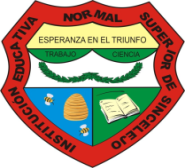 Sincelejo, agosto 27 de 2015DE: RECTORPARA: DOCENTES DEL PROGRAMA DE FORMACIÓN COMPLEMENTARIA Y ASESORES DE PRÁCTICA PEDGÓGICAASUNTO: PAUTAS DE SEGUIMIENTO A LOS PROCESOS DE ESTUDIANTES Y DOCENTESCordial saludo.Atendiendo a las necesidades de establecer las pautas relacionadas con la buena marcha del Programa de Formación Complementaria, cumplimiento de los horarios, entrega de planeaciones, conducto regular para la solicitud de permisos, acompañamiento a los maestros en formación en los sitios de práctica, Acompañamientos internos y reporte oportuno de las notas a la secretaria académica, se hace necesaria la reunión para  establecer los procedimientos que permitan garantizar la formación de los maestros y maestras con la calidad que se requiere.Fecha de la reunión: Agosto 31 de 2015Lugar: BiomboHora: 7:00 a.m.  a 9 a.m.Asistencia obligatoria, se avisa oportunamente para apartar los espacios y poder asistir. Los docentes que requieran acompañamiento será asignado por el equipo responsable: Viviana Monterroza, Félix José Parra, Mary Sanjuanelo, Mirtha Robles, Diana Meza y Reinaldo Herazo. Se envía copia a los coordinadores de nivel para que asuman junto con el equipo de acompañamiento las acciones necesarias para la asistencia de los docentes a dicha reunión. También se envía copia a Ángel Restrepo para apartar oportunamente el sitio de reunión.HILDA RINCÓN:_________________________________________________________DIANA MEZA:__________________________________________________________MARY ROSA SANJUANELO:________________________________________________FÉLIX JOSÉ PARRA:______________________________________________________DAVID MENDOZA:______________________________________________________WILFRIDO MUÑOZ:_____________________________________________________NEIZA RAMOS:_________________________________________________________DORA HERNANDEZ:______________________________________________________ALFREDO GONZALEZ:______________________________________________________MARY ANAYA: ___________________________________________________________VICTOR BENITEZ: _________________________________________________________JORGE VELASCO: _________________________________________________________BEATRIZ TORRES: _________________________________________________________NEVER SUÁREZ: __________________________________________________________DARLY VARGAS: __________________________________________________________YULIETH CRUZ: ____________________________________________________________AMAURY ARRIETA: _________________________________________________________VICTOR BARRAGÁN: _________________________________________________________NANCY DEMOYA: ____________________________________________________________JAIME MONTERO: _____________________________________________________________ALFONSO TORRES: ___________________________________________________________ALEJANDRO MERLANO: _________________________________________________________JAVIER SALAS: ___________________________________________________________ANA MENDOZA: __________________________________________________________PATRICIA AVILA: __________________________________________________________MARITZA J TENORIO: ______________________________________________________VIVIANA MONTERROZA: ____________________________________________________NAPOLEÓN GARRIDO: ______________________________________________________